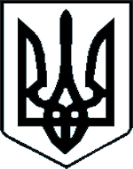 УКРАЇНАВАРАСЬКА МІСЬКА РАДАРІВНЕНСЬКОЇ ОБЛАСТІСьоме скликання(порядковий номер сесії)РІШЕННЯЗ метою покращення соціального захисту мешканців міста Вараш, враховуючи рішення Вараської міської ради від 26.10.2018 № 1201 «Про добровільне приєднання до територіальної громади міста обласного значення», на виконання статті 91 Бюджетного кодексу України, на виконання статті 19 Закону України «Про державні соціальні стандарти та державні соціальні гарантії», відповідно до пункту 22 частини 1 статті 26, підпункту 6 пункту б частини 1 статті 34 Закону України «Про місцеве самоврядування в Україні», керуючись частиною 2 статті 42, частиною 1 статті 59 Закону України «Про місцеве самоврядування в Україні», враховуючи лист управління праці та соціального захисту населення від 29.11.2018 №1/16-4-3065 Вараська міська радаВ И Р І Ш И Л А:Внести зміни в додаток до рішення міської ради від 13.10.2017  № 873 «Про затвердження Програми соціальної допомоги в місті Вараш на 2018 -2020 рік», а саме:2.1. В пункті 9 та 9.1 Паспорта Програми цифри та слова  «16165,9 тис.грн.» замінити на цифри та слова «18693,7 тис. грн.».2.2. Розділ 3. Обґрунтування шляхів і засобів розв’язання проблеми, строки виконання Програми доповнити таким змістом: «З метою посилення соціального захисту громадян постраждалих внаслідок Чорнобильської катастрофи, забезпечення адресного підходу та поліпшення матеріального становища учасників ліквідації аварії на Чорнобильській АЕС передбачити кошти міського бюджету для організації оздоровлення ліквідаторів аварії на Чорнобильській АЕС».В реченні: «Розрахункова потреба в коштах на 2018-2020 рік становить   16165,9тис.грн.» цифри 16165,9 замінити на цифри 18693,7.2.3. В розділі 4. Перелік завдань і заходів Програми та очікувані результати її виконання внести зміни, а саме:- в таблиці 1 «Завдання, заходи та строки виконання Програми» рядки 6, 10, 11, 15 викласти в такій редакції:- в таблиці 2 «Очікувані результати виконання Програми соціальної допомоги на 2018 -2020 рік» рядки 6, 10, 11, 15 викласти в такій редакції:-  в таблицю 2 «Очікувані результати виконання Програми соціальної допомоги  на 2018 -2020 рік»» додати рядок 17 виклавши його в такій редакції:- таблицю 3 «Ресурсне забезпечення Програми соціальної допомоги в місті Вараш на 2018 - 2020 рік» викласти в такій редакції:2.4. В розділі 5. Напрямки діяльності та заходи Програми соціальної допомоги в місті Вараш на 2018 – 2020 рік  внести зміни, а саме:-  в таблиці 4 рядки 6, 10, 11, 15 викласти в такій редакції:5. Напрямки діяльності та заходи Програми соціальної допомоги в місті Вараш на 2018-2020 рік                                                                                                                                                                                               Таблиця 4- таблицю 4 доповнити таким рядком:Дане рішення набуває чинності з дня його офіційного оприлюднення.Контроль за виконанням цього рішення покласти на заступника міського голови з питань діяльності виконавчих органів ради відповідно до розподілу функціональних обов’язків, постійну комісію з питань соціального захисту, охорони здоров’я та спорту та комісію з питань бюджету, фінансів, економічного розвитку та інвестиційної політики. Тзп  міського голови                                                                    О. Мензул    05.12.2018                     №  1415 Про внесення змін до рішення міської ради від 13.10.2017 №873 «Про затвердження Програми соціальної допомоги в місті Вараш на 2018-2020 рік№з/пНайменування заходуСтроки впровадженняВиконавецьОрієнтовна вартість заходу,тис. грн.Орієнтовна вартість заходу,тис. грн.Орієнтовна вартість заходу,тис. грн.Орієнтовна вартість заходу,тис. грн.Орієнтовна вартість заходу,тис. грн.Орієнтовна вартість заходу,тис. грн.№з/пНайменування заходуСтроки впровадженняВиконавецьВсього: В тому числі за рокамиВ тому числі за рокамиВ тому числі за рокамиВ тому числі за рокамиВ тому числі за роками№з/пНайменування заходуСтроки впровадженняВиконавецьВсього: 2018201820182019202012345555556Надати учасникам ліквідації наслідків аварії на ЧАЕС 1 категорії одноразову матеріальну допомогугруденьУправління праці та соціального захистунаселення241,5103,5(69 осіб х 1500 грн.)103,5(69 осіб х 1500 грн.)103,5(69 осіб х 1500 грн.)69,0(69 осіб х 1000 грн.)69,0(69 осіб х 1000 грн.)6Надати учасникам ліквідації наслідків аварії на ЧАЕС 2 та 3 категорії одноразову матеріальну допомогугруденьУправління праці та соціального захистунаселення1296,0635,0(635 осіб х 1000 грн.) 635,0(635 осіб х 1000 грн.) 635,0(635 осіб х 1000 грн.) 330,5(661 осіб х 500 грн.) 330,5(661 осіб х 500 грн.) 10Надання допомоги на поховання Протягом рокуТериторіальний центр соціального обслуговування (надання соціальних послуг)326,186,186,186,1120,0120,011Надання адресної матеріальної допомоги мешканцям міста Вараш, які опинились у скрутних життєвих обставинахПротягом рокуТериторіальний центр соціального обслуговування (надання соціальних послуг)3520,0 1020,0 (204 особи х 5 000 грн.)1020,0 (204 особи х 5 000 грн.)1020,0 (204 особи х 5 000 грн.)1250,0 (250 осіб х 5 000 грн.)1250,0 (250 осіб х 5 000 грн.)15Забезпечення санаторно-курортними путівками інвалідів війни, учасників бойових дій, учасників війни та членів сімей загиблих військовослужбовців, які перебувають на обліку в управлінні праці та соціального захисту населення для забезпечення санаторно-курортною путівкоюПротягом рокуУправління праці та соціального захисту населення132,535,0 (4 осіб х 8750 грн.)35,0 (4 осіб х 8750 грн.)35,0 (4 осіб х 8750 грн.)47,5 (5 осіб х 9500 грн.)50,0 (5 осіб х 10000 грн.)- в таблицю 1 «Завдання, заходи та строки виконання Програми» додати рядок 17  виклавши його в такій редакції:- в таблицю 1 «Завдання, заходи та строки виконання Програми» додати рядок 17  виклавши його в такій редакції:- в таблицю 1 «Завдання, заходи та строки виконання Програми» додати рядок 17  виклавши його в такій редакції:- в таблицю 1 «Завдання, заходи та строки виконання Програми» додати рядок 17  виклавши його в такій редакції:- в таблицю 1 «Завдання, заходи та строки виконання Програми» додати рядок 17  виклавши його в такій редакції:- в таблицю 1 «Завдання, заходи та строки виконання Програми» додати рядок 17  виклавши його в такій редакції:- в таблицю 1 «Завдання, заходи та строки виконання Програми» додати рядок 17  виклавши його в такій редакції:- в таблицю 1 «Завдання, заходи та строки виконання Програми» додати рядок 17  виклавши його в такій редакції:- в таблицю 1 «Завдання, заходи та строки виконання Програми» додати рядок 17  виклавши його в такій редакції:- в таблицю 1 «Завдання, заходи та строки виконання Програми» додати рядок 17  виклавши його в такій редакції:123455555517Надати одноразову матеріальну допомогу до Дня Чорнобильської трагедії (26 квітня) учасникам ліквідації аварії на ЧАЕС 1,2,3 категорії, евакуйованим із зони відчуження 2 категорії, потерпілим 1 категорії та дітям з інвалідністю, інвалідність яких пов’язана з наслідками аварії на Чорнобильській АЕСквітеньУправління праці тасоціального захистунаселення1539,01539,00,00769,5 (1539 осібх500 грн)769,5 (1539 осібх500 грн)769,5 (1539 осібх500 грн)№з/пНайменування завдання, заходуНайменування показників виконання завданняОдиниця виміруВсьогоВ тому числі за рокамиВ тому числі за рокамиВ тому числі за роками№з/пНайменування завдання, заходуНайменування показників виконання завданняОдиниця виміруВсього2018201920206Надати учасникам ліквідації наслідків аварії на ЧАЕС одноразову матеріальну допомогуУчасники ліквідації наслідків аварії на Чорнобильській АЕС 1, 2 та 3 категоріїчоловік216470473073010Надати допомогу на поховання згідно з чинним законодавствомГромадяни, у випадку смерті родичівчоловік8222303011Надання адресної матеріальної допомоги мешканцям міста Вараш, які опинились у скрутних життєвих обставинахМешканці міста Вараш, які отримають матеріальну допомогу у зв’язку із скрутними життєвими обставинамичоловік70420425025015Забезпечення санаторно-курортними путівками інвалідів війни, учасників бойових дій, учасників війни та членів сімей загиблих військовослужбовців, які перебувають на обліку в управлінні праці та соціального захисту населення для забезпечення санаторно-курортною путівкоюІнваліди війни, учасники бойових дій, учасники війни та члени сімей загиблих військовослужбовцівчоловік14455№з/пНайменування завдання, заходуНайменування показників виконання завданняОдиниця виміруВсьогоВ тому числі за рокамиВ тому числі за рокамиВ тому числі за роками№з/пНайменування завдання, заходуНайменування показників виконання завданняОдиниця виміруВсього20182019202017Надати одноразову матеріальну допомогу до Дня Чорнобильської трагедії (26 квітня) учасникам ліквідації аварії на ЧАЕС 1,2,3 категорії, евакуйованим із зони відчуження 2 категорії, потерпілим 1 категорії та дітям з інвалідністю, інвалідність яких пов’язана з наслідками аварії на Чорнобильській АЕСУчасники ліквідації аварії на ЧАЕС 1,2,3 категорії, евакуйовані із зони відчуження 2 категорії, потерпілі 1 категорії та діти з інвалідністю, інвалідність яких пов’язана з наслідками аварії на Чорнобильській АЕСчоловік3078015391539Обсяг коштів, які пропонується залучити на виконання Програми Етапи виконання ПрограмиЕтапи виконання ПрограмиЕтапи виконання ПрограмиУсього витрат на виконання Програми( тис. грн.)Обсяг коштів, які пропонується залучити на виконання Програми 2018 рік2019 рік2020 рікУсього витрат на виконання Програми( тис. грн.)12345Обсяг ресурсів, всього, в тому числі5666,76511,36515,718693,7бюджет м. Вараш5666,76511,36515,718693,7інші бюджетні кошти (розшифрувати)По факту надходженьПо факту надходженьПо факту надходженьПо факту надходженькошти не бюджетнихджерелПо факту надходженьПо факту надходженьПо факту надходженьПо факту надходжень№п/пНазва напряму діяльності (пріоритетні завдання)Перелік заходів ПрограмиСтрок виконання заходуВиконавціДжерела фінансуванняОрієнтовні обсяги фінансування (вартість), тис. грн.Орієнтовні обсяги фінансування (вартість), тис. грн.Орієнтовні обсяги фінансування (вартість), тис. грн.Орієнтовні обсяги фінансування (вартість), тис. грн.Орієнтовні обсяги фінансування (вартість), тис. грн.Орієнтовні обсяги фінансування (вартість), тис. грн.Орієнтовні обсяги фінансування (вартість), тис. грн.Очікуваний результат№п/пНазва напряму діяльності (пріоритетні завдання)Перелік заходів ПрограмиСтрок виконання заходуВиконавціДжерела фінансуванняВсьогоВсьогоВ тому числі за рокамиВ тому числі за рокамиВ тому числі за рокамиВ тому числі за рокамиВ тому числі за рокамиОчікуваний результат№п/пНазва напряму діяльності (пріоритетні завдання)Перелік заходів ПрограмиСтрок виконання заходуВиконавціДжерела фінансуванняВсьогоВсього20182018201920202020Очікуваний результат123456777777786Відзначити в місті День вшанування учасників ліквідації наслідків аварії на Чорнобильській АЕСНадати учасникам ліквідації наслідків аварії на ЧАЕС 1 категорії одноразову матеріальну допомогугруденьУправління праці та соціального захисту населенняБюджетм.Вараш241,5103,5(69 осіб х 1500 грн.)103,5(69 осіб х 1500 грн.)69,0(69осіб х 1000 грн.)69,0(69осіб х 1000 грн.)69,0(69осіб х 1000 грн.)69,0(69 осіб х 1000 грн.)Вшанування учасників ліквідації наслідків аварії на ЧАЕС, покращення матеріального становища6Відзначити в місті День вшанування учасників ліквідації наслідків аварії на Чорнобильській АЕСНадати учасникам ліквідації наслідків аварії на ЧАЕС 2 та 3 категоріїодноразову матеріальну допомогугруденьУправління праці та соціального захисту населенняБюджетм. Вараш1296,0635,0 (635 осіб х 1000 грн.)635,0 (635 осіб х 1000 грн.)330,5 (661 осіб х 500 грн.)330,5 (661 осіб х 500 грн.)330,5 (661 осіб х 500 грн.)330,5 (661 осіб х 500 грн.)Вшанування учасників ліквідації наслідків аварії на ЧАЕС, покращення матеріального становища10Розв’язання проблемних питань незахищених верств населення Надати допомогу на поховання згідно з чинним законодавствомПротягом рокуТериторіальний центр соціального обслуговування (надання соціальних послуг)Бюджетм. Вараш326,186,186,1120,0120,0120,0120,0Покращення матеріального становища громадян 11Матеріальна підтримка мешканців міста Вараш, які опинились у скрутних життєвих обставинахНадання адресної матеріальної допомоги мешканцям міста Вараш, які опинились у скрутних життєвих обставинахПротягом рокуТериторіальний центр соціального обслуговування (надання соціальних послуг)Бюджетм. Вараш3520,0 1020,0 (204 особи х 5 000 грн.)1020,0 (204 особи х 5 000 грн.)1250,0  (250 осіб х 5 000 грн.)1250,0  (250 осіб х 5 000 грн.)1250,0  (250 осіб х 5 000 грн.)1250,0 (250 осіб х 5 000 грн.)Покращення матеріального становища малозабезпечених громадян, які опинились в скрутних життєвих обставинах15Забезпечення санаторно-курортними путівками інвалідів війни, учасників бойових дій, учасників війни та членів сімей загиблих військовослужбовців, які перебувають на обліку в управлінні праці та соціального захисту населення для забезпечення санаторно-курортною путівкоюНадати путівки на санаторно-курортне лікуванняінвалідам війни, учасникам бойових дій, учасникам війни та членам сімей загиблих військовослужбовців, які перебувають на обліку в управлінні праці та соціального захисту населення для забезпечення санаторно-курортною путівкоюПротягом рокуУправління праці та соціального захисту населенняБюджетм. Вараш132,535(4 осіб х 8750 грн.)35(4 осіб х 8750 грн.)47,5(5 осіб х 9500 грн.)47,5(5 осіб х 9500 грн.)47,5(5 осіб х 9500 грн.)50(5 осіб х 10000 грн.)Забезпечення громадян санаторно-курортним лікуванням12223344556677777788817Відзначити в місті День Чорнобильської трагедії (26 квітня) Відзначити в місті День Чорнобильської трагедії (26 квітня) Відзначити в місті День Чорнобильської трагедії (26 квітня) Виплатити  учасникам ліквідації аварії на ЧАЕС  1,2,3 категорії, евакуйованим із зони відчуження 2 категорії, потерпілим 1 категорії та дітям з інвалідністю, інвалідність яких пов’язана з наслідками аварії на Чорнобильській АЕСЗ одноразову матеріальну допомогу Виплатити  учасникам ліквідації аварії на ЧАЕС  1,2,3 категорії, евакуйованим із зони відчуження 2 категорії, потерпілим 1 категорії та дітям з інвалідністю, інвалідність яких пов’язана з наслідками аварії на Чорнобильській АЕСЗ одноразову матеріальну допомогу квітеньквітеньУправління праці та соціального захисту населенняУправління праці та соціального захисту населенняБюджетм.ВарашБюджетм.Вараш1539,01539,00,0769,5(1539 осібх500 грн)769,5(1539 осібх500 грн)769,5(1539 осібх500грн)Покращення матеріального становища учасників ліквідації наслідків аварії на ЧАЕС, евакуйованих із зони відчуження 2 категорії, потерпілих 1 категорії та дітей з інвалідністю, інвалідність яких пов’язана з наслідками аварії на Чорнобильській АЕСЗПокращення матеріального становища учасників ліквідації наслідків аварії на ЧАЕС, евакуйованих із зони відчуження 2 категорії, потерпілих 1 категорії та дітей з інвалідністю, інвалідність яких пов’язана з наслідками аварії на Чорнобильській АЕСЗ- в таблиці 4 в рядок «Всього» викласти в такій редакції:- в таблиці 4 в рядок «Всього» викласти в такій редакції:- в таблиці 4 в рядок «Всього» викласти в такій редакції:- в таблиці 4 в рядок «Всього» викласти в такій редакції:- в таблиці 4 в рядок «Всього» викласти в такій редакції:- в таблиці 4 в рядок «Всього» викласти в такій редакції:- в таблиці 4 в рядок «Всього» викласти в такій редакції:- в таблиці 4 в рядок «Всього» викласти в такій редакції:- в таблиці 4 в рядок «Всього» викласти в такій редакції:- в таблиці 4 в рядок «Всього» викласти в такій редакції:- в таблиці 4 в рядок «Всього» викласти в такій редакції:- в таблиці 4 в рядок «Всього» викласти в такій редакції:- в таблиці 4 в рядок «Всього» викласти в такій редакції:- в таблиці 4 в рядок «Всього» викласти в такій редакції:- в таблиці 4 в рядок «Всього» викласти в такій редакції:- в таблиці 4 в рядок «Всього» викласти в такій редакції:- в таблиці 4 в рядок «Всього» викласти в такій редакції:- в таблиці 4 в рядок «Всього» викласти в такій редакції:- в таблиці 4 в рядок «Всього» викласти в такій редакції:112334455667777777788ВСЬОГО18693,718693,75666,75666,76511,36515,76515,76515,7